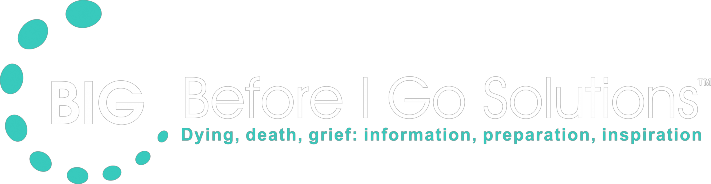 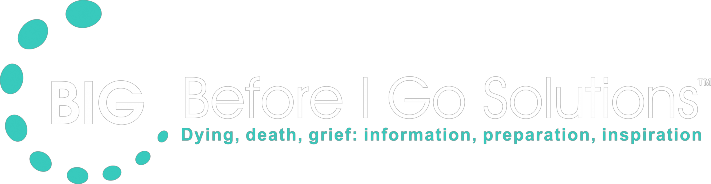 13 End of Life Plan Questions to Ask Your LawyerIf you need a lawyer or solicitor, remember to shop around!  Find a firm and a person that you like. It’s important you like the firm as well, as the individual you deal with may not always be there for the long term. How much is a will?  Is that inclusive of VAT/sales tax or not? What is the price including the VAT/sales tax?How do trusts work and is it the best option in my situation?Do executors get paid?What should I put in the will, and also leave out of the will?Can you just review the will for me? What will that entail, and what will be the cost?Do I have to come upstairs to visit you? Or do you do home visits? If so, how much does that cost?Where should the will be kept?  If you store a copy, is there an extra cost for that?How does it work if you as a lawyer are my sole executor?  What would you do in my situation?How does making amendments to the will happen? Am I charged separately for this, and if so, how much?If I appoint you as an executor, does that mean your firm automatically operates confirmation/probate for me?  If so, how much does that cost?What about charges for Power of Attorney and Living Wills? Do you offer this? What happens if I am in a care home?